										Pass 	    Fail The optimum search altitude is between  _________  and  __________  feet AGL at an airspeed of  __________  knots.Define the following terms:Track Spacing – Search Visibility – Scanning Range – List 4 of the factors that affect scanning effectiveness.....Define the term - Area of Central Vision. Lines of Longitude on a map run	 East and West	 North and SouthLines of Longitude on a map run		 East and West	 North and South0ᵒ longitude is also known as – Describe the scanning technique which produces the optimal search area coverage.Match the visual search pattern and its description.Scanning distance is generally greater then search visibility; depending on environmental factors.		 True	FalseRam #1 Begins its Sunset Patrol at Checkpoint  _____  and RAM #2 begins its Sunset Patrol at Checkpoint  _____.List the minimum equipment required by each aircrew......Match the following tasks with the aircrew member primarily responsible for the Task(P - Pilot		O – Observer		B – Both Pilot and Observer)Who has the final say as to whether the aircraft launch for a Sunset Patrol, Survey Flight or any other mission?Determine the coordinates of Barnegat Light from the following Chart: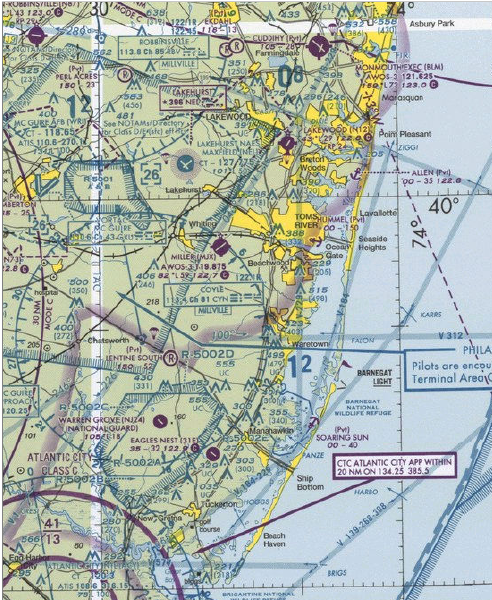 Latitude _______ᵒ_______’	Longitude _______ᵒ_______’Name:Date:a.  Creeping LineUsed when the search area is large and only the approximate location of the target is knownb.  Expanding SquareUsed when the track of the aircraft is known from a fixed positionc.  Route SearchUsed to search narrow, long areas from a known starting point.D.  Parallel TrackUsed when the position of the target is known.a.Mission Commanderb.Navigationc.Communicationsd.Traffic Avoidancee.Logs, Pictures, etc.f.Mission Debriefg.Search Planningh.Visual Searchi.Safety of Flight